              ŠАРАР                                                                   РЕШЕНИЕ	       27 декабрь 2019 йыл                       № 48                  27 декабря 2019 годаО  плане деятельности Совета сельского поселения Акбулатовский сельсовет муниципального района Мишкинский район Республики Башкортостан на 2020 год          Заслушав и обсудив информацию председателя Совета сельского поселения Акбулатовский сельсовет муниципального района Мишкинский район Республики Башкортостан «О  плане деятельности Совета  сельского поселения Акбулатовский сельсовет муниципального района Мишкинский район Республики Башкортостан на 2020 год», Совет сельского поселения Акбулатовский сельсовет муниципального района Мишкинский район Республики Башкортостан р е ш и л:     1. Утвердить план деятельности Совета сельского поселения Акбулатовский сельсовет муниципального района Мишкинский район Республики Башкортостан на 2020 год.     2. Контроль   исполнения данного решения возложить на управляющего делами администрации сельского поселения Акбулатовский сельсовет муниципального района Мишкинский район Республики Башкортостан. Глава сельского поселения                                                            Ю.В. Андреева                                                                                      УТВЕРЖДЕН                                                                           решением Совета                                                                                сельского поселения                                                                                         Акбулатовский сельсовет                                                                                                                                                                                                                                                         № 48 от 27 декабря 2019 года  План работы Совета  сельского поселенияАкбулатовский сельсовет муниципального районаМишкинский район Республики Башкортостан на 2020 годБашšортостан Республикаhы Мишкº районы муниципаль районыныœ Аšбулат аулы советы ауыл билºìºhå Советы 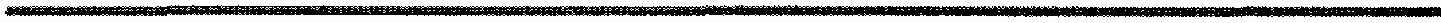 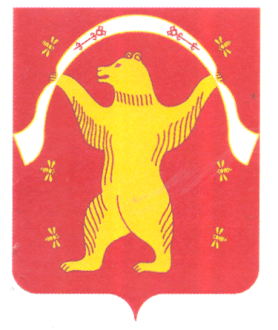 Совет сельского поселения Акбулатовский сельсовет муниципального района Мишкинский район Республики Башкортостан№ п/пНаименование вопросов(проектов решений)СрокиСрокиКем вноситсяКем вноситсяКем вноситсяОтветственные исполнители12334445I. Деятельность СоветаI. Деятельность СоветаI. Деятельность СоветаI. Деятельность СоветаI. Деятельность СоветаI. Деятельность СоветаI. Деятельность СоветаI. Деятельность Совета1.О ежегодном отчете председателя Совета сельского поселения Акбулатовский сельсовет  муниципального района Мишкинский район Республики Башкортостан о результатах своей деятельности и деятельности Совета сельского поселения Акбулатовский сельсовет муниципального района Мишкинский район Республики Башкортостан в 2018 годуФевральФевральПредседатель Совета Председатель Совета Председатель Совета Председатель Совета, постоянные депутатские комиссии2О ежегодном отчете главы Администрации сельского поселения Акбулатовский сельсовет муниципального района Мишкинский район Республики Башкортостан о своей деятельности  и деятельности Администрации сельского поселения Акбулатовский сельсовет муниципального района Мишкинский район Республики Башкортостан  в 2018 годуФевральФевральГлава СПГлава СПГлава СПГлава СП,постоянные депутатские комиссии3О ходе реализации Федерального закона «О порядке рассмотрения обращений граждан Российской Федерации» и закона Республики Башкортостан «Об обращениях граждан в Республики Башкортостан» на территории Сельского поселения Акбулатовский сельсовет муниципального района Мишкинский район Республики БашкортостанФевральФевральГлава  СПГлава  СПГлава  СПГлава СП,управляющий делами, постоянная  депутатская комиссия по профилю4Об утверждении плана мероприятий по военно - патриотическому воспитанию молодежи пол сельскому поселению Акбулатовский сельсовет на 2020 годФевральФевральГлава сельского поселенияГлава сельского поселенияГлава сельского поселенияАдм. СПУчреждения культуры,образования (согласовано)5О плане основных мероприятий  по проведению в сельском поселении Акбулатовский сельсовет Года эстетики населенных пунктов: газоны, тротуары, освещение, заборыФевральФевральГлава сельского поселенияГлава сельского поселенияГлава сельского поселенияАдм. СП,Старосты деревень (согласовано)6Отчет участкового уполномоченного  полиции Отдела МВД России по Мишкинскому району о состоянии правопорядка на обслуживаемой  территории и обеспечение взаимодействия полиции с государственными и муниципальными органами по предупреждению и раскрытию преступлений и правонарушений ФевральФевральГлава СПГлава СПГлава СПГлава  СП, участковый уполномоченный  полиции Отдела МВД по Мишкинскому району (согласовано), постоянная депутатская комиссия по профилю7Отчет о деятельности ТОСов сельского поселения о работе в 2019 годуФевральФевральГлава СПГлава СПГлава СПГлава сельского поселения, председатели ТОСов8О ходе  исполнения бюджета сельского поселения Акбулатовский сельсовет муниципального района Мишкинский район Республики Башкортостан за 2019 годАпрельАпрельГлава  СПГлава  СПГлава  СПСпециалист, Администрация СП9О работе по сбору твердых коммунальных отходов и вывозе мусора с населенных пунктовАпрельАпрельГлава СПГлава СПГлава СПГлава сельского поселения, Председатель постоянной комиссии по развитию предпринимательства, земельным вопросам, благоустройству и экологии10О состоянии обеспечения первичных мер пожарной безопасности на территории сельского поселенияАпрельАпрельГлава СПГлава СПГлава СПАдминистрация СП, постоянная депутатская комиссия по профилю11О  благоустройстве территорий населенных пунктов, учреждений  сельского поселения Акбулатовский сельсоветАпрельАпрельГлава  СПГлава  СПГлава  СПАдминистрация сельского поселения12О состоянии и перспективах развития сельского хозяйства в сельском поселении Акбулатовский сельсоветАпрельАпрельГлава  СПГлава  СПГлава  СПГлавы КФХ(согласовано)13Рассмотрение отчетов депутатов Совета сельского поселения Акбулатовский сельсовет о работе АпрельАпрельГлава СПГлава СПГлава СППредседатель Совета, депутаты Совета сельского поселения14О плане мероприятий по реализации основных положений Послания Главы Республики Башкортостан Государственному Собранию – Курултаю Республики Башкортостан в сельском поселении Акбулатовский сельсовет муниципального района Мишкинский район Республики Башкортостан в 2020 годуАпрельАпрельГлава СПГлава СПГлава СПАдминистрация СП, Учреждения культуры,образования (согласовано) 15О своевременном оказании медицинской помощи и качестве медицинского обслуживания населения в сельском поселении Акбулатовский сельсоветИюньИюньГлава  СПГлава  СПГлава  СПФельдшера ФАП: д. Яндыгановод. Новоакбулатово(согласовано)16Об организации работы ветеринарной службы по обеспечению недопущения и ликвидации заболеваний, падежа скота и птицыИюньИюньГлава  СПГлава  СПГлава  СПУчастковый ветеринарный врач(согласовано)17О взаимодействии учреждений образования, Администрации сельского поселения и правоохранительных органов по работе с неблагополучными семьямиИюньИюньГлава  СПГлава  СПГлава  СПРуководители образовательных учреждений, (согласовано)участковый Уполномоченный полиции  отдела МВД РБ по Мишкинскому району(согласовано)18Рассмотрение отчетов депутатов Совета сельского поселения Акбулатовский сельсовет о работе в избирательных округахИюньИюньГлава СПГлава СПГлава СППредседатель Совета, депутаты Совета сельского поселения19О готовности объектов социального назначения сельского поселения Акбулатовский сельсовет муниципального района Мишкинский район Республики Башкортостан к работе в осеннее – зимний периодАвгустАвгустАдминистрация сельского поселенияАдминистрация сельского поселенияАдминистрация сельского поселенияРуководители учреждений(согласовано)20О ходе уборки урожая, запасов кормов для общественного животноводства и частного сектора на территории сельского поселения Акбулатовский сельсоветАвгустАвгустАдминистрация сельского поселенияАдминистрация сельского поселенияАдминистрация сельского поселенияГлавы КФХ (согласовано),Администрация сельского поселения21О состоянии безработицы и мерах по организации занятости и трудоустройства молодежи в сельском поселении Акбулатовский сельсоветАвгустАвгустАдминистрация сельского поселенияАдминистрация сельского поселенияАдминистрация сельского поселенияАдминистрация сельского поселения22Об организации досуга и обеспечении жителей  услугами организаций культуры в СПАвгуст Август Глава СПГлава СПГлава СПГлава СПруководители учреждений культуры (согласовано),постоянная депутатская комиссия по профилю23О ходе исполнения бюджета сельского поселения за первое полугодие 2020 годаАвгустАвгустАдминистрация сельского поселенияАдминистрация сельского поселенияАдминистрация сельского поселенияСпециалист СП24Рассмотрение отчетов депутатов Совета сельского поселения Акбулатовский сельсовет о работе с населениемАвгустАвгустГлава СПГлава СПГлава СППредседатель Совета, депутаты Совета сельского поселения25О строительстве жилья на территории сельского поселения Акбулатовский сельсоветОктябрьОктябрьАдминистрация СПАдминистрация СПАдминистрация СПАдминистрация Сельского поселения26Рассмотрение отчетов депутатов Совета сельского поселения Акбулатовский сельсовет о работе с населениемОктябрьОктябрьГлава СПГлава СПГлава СППредседатель Совета, депутаты Совета сельского поселения27 О проекте  бюджета сельского поселения Акбулатовский сельсовет муниципального района Мишкинский район Республики Башкортостан на 2021 год и на плановый период 2022 и 2023 годов  НоябрьНоябрьГлава СПГлава СПГлава СПГлава  СПпостоянная депутатская комиссия по профилю28Рассмотрение отчетов депутатов Совета сельского поселения Акбулатовский сельсовет о работе с населениемНоябрьНоябрьГлава СПГлава СПГлава СППредседатель Совета, депутаты Совета сельского поселения29О бюджете сельского поселения Акбулатовский сельсовет на 2021 и плановый период 2022-2023 годов ДекабрьДекабрьАдминистрация сельского поселенияАдминистрация сельского поселенияАдминистрация сельского поселенияАдминистрация сельского поселения30О ходе исполнения решения Совета сельского поселения  Акбулатовский сельсовет «Об утверждении плана мероприятий по военно - патриотическому воспитанию молодежи сельского поселения Акбулатовский сельсовет муниципального района Мишкинский район Республики Башкортостан»ДекабрьДекабрьАдминистрация сельского поселенияАдминистрация сельского поселенияАдминистрация сельского поселенияАдминистрация сельского поселенияРуководители учреждений (согласовано)31О Послании Президента Республики Башкортостан народу и Государственному Собранию – Курултая Республики БашкортостанДекабрьДекабрьАдминистрация сельского поселенияАдминистрация сельского поселенияАдминистрация сельского поселенияАдминистрация сельского поселения32О  плане деятельности Совета  сельского поселения Акбулатовский сельсовет муниципального района Мишкинский район Республики Башкортостан на 2021г. ДекабрьДекабрьГлава сельского поселенияГлава сельского поселенияГлава сельского поселенияГлава сельского поселенияУправляющий делами33Ежеквартально на заседании Совета:- заслушивать отчет постоянных комиссий Совета сельского поселения Акбулатовский сельсовет1 раз в квартал1 раз в кварталПредседатель Совета СППредседатель Совета СППредседатель Совета СППредседатель постоянной комиссии34Рассматривать вопросы:- о внесении изменений и дополнений в нормативно - правовые актыПо мере необходимостиПо мере необходимостиПредседатель Совета СППредседатель Совета СППредседатель Совета СПУправляющий делами35Проводить внеочередные заседания Совета сельского поселенияПо мере необходимостиПо мере необходимостиПредседатель Совета СППредседатель Совета СППредседатель Совета СПСовет СПII. Деятельность постоянных комиссий СоветаII. Деятельность постоянных комиссий СоветаII. Деятельность постоянных комиссий СоветаII. Деятельность постоянных комиссий СоветаII. Деятельность постоянных комиссий СоветаII. Деятельность постоянных комиссий СоветаII. Деятельность постоянных комиссий СоветаII. Деятельность постоянных комиссий Совета1.Предварительное рассмотрение проектов решений Совета и подготовка заключений на нихПредварительное рассмотрение проектов решений Совета и подготовка заключений на нихВ соот-ветствии с планом работыВ соот-ветствии с планом работыПредседатели постоянных комиссий СоветаПредседатели постоянных комиссий СоветаПредседатели постоянных комиссий Совета2.Подготовка проектов решений Совета по вопросам, относящимся к сфере деятельности с постоянными комитетамиПодготовка проектов решений Совета по вопросам, относящимся к сфере деятельности с постоянными комитетамиВ соот-ветствии с планом работыВ соот-ветствии с планом работыПредседатели постоянных комиссий СоветаПредседатели постоянных комиссий СоветаПредседатели постоянных комиссий Совета3.Участие в разработке  проектов, планов и программ экономического и социального развития, бюджета Сельского поселенияУчастие в разработке  проектов, планов и программ экономического и социального развития, бюджета Сельского поселенияПостоянноПостоянноПредседатели постоянных комиссий СоветаПредседатели постоянных комиссий СоветаПредседатели постоянных комиссий Совета4.Обеспечение контроля за выполнение решений Совета, находящегося на контроле постоянной комиссии СоветаОбеспечение контроля за выполнение решений Совета, находящегося на контроле постоянной комиссии СоветаПостоянноПостоянноПредседатели постоянных комиссий СоветаПредседатели постоянных комиссий СоветаПредседатели постоянных комиссий Совета5.Подготовка отчета о деятельности постоянной комиссии СоветаПодготовка отчета о деятельности постоянной комиссии СоветадекабрьдекабрьПредседатели постоянных комиссий СоветаПредседатели постоянных комиссий СоветаПредседатели постоянных комиссий СоветаIII. Вопросы, выносимые на публичные слушанияIII. Вопросы, выносимые на публичные слушанияIII. Вопросы, выносимые на публичные слушанияIII. Вопросы, выносимые на публичные слушанияIII. Вопросы, выносимые на публичные слушанияIII. Вопросы, выносимые на публичные слушанияIII. Вопросы, выносимые на публичные слушанияIII. Вопросы, выносимые на публичные слушания1.О бюджете сельского поселения Акбулатовский сельсовет муниципального района Мишкинский район Республики Башкортостан на 2021 год и на плановый период  2022 и 2023 годовО бюджете сельского поселения Акбулатовский сельсовет муниципального района Мишкинский район Республики Башкортостан на 2021 год и на плановый период  2022 и 2023 годовНоябрьНоябрьГлава СП,постоянные комиссии по профилю Глава СП,постоянные комиссии по профилю Глава СП,постоянные комиссии по профилю IV. Деятельность депутатов СоветаIV. Деятельность депутатов СоветаIV. Деятельность депутатов СоветаIV. Деятельность депутатов СоветаIV. Деятельность депутатов СоветаIV. Деятельность депутатов СоветаIV. Деятельность депутатов СоветаIV. Деятельность депутатов Совета1.Участие в заседаниях Совета,Постоянных комиссий СоветаУчастие в заседаниях Совета,Постоянных комиссий СоветаПостоянноПостоянноПостоянноДепутатыДепутаты2.Проведение отчетов перед избирателями о проделанной работе, о ходе выполнения предварительной программыПроведение отчетов перед избирателями о проделанной работе, о ходе выполнения предварительной программыДва раза в годДва раза в годДва раза в годДепутатыДепутаты3.Организация приема избирателей, ведение журнала личного приема избирателейОрганизация приема избирателей, ведение журнала личного приема избирателейежемесячно в соответствии с графикомежемесячно в соответствии с графикомежемесячно в соответствии с графикомДепутатыДепутаты4.Участие в собраниях в трудовых коллективах,  общественных организациях, сходах гражданУчастие в собраниях в трудовых коллективах,  общественных организациях, сходах гражданПостоянноПостоянноПостоянноДепутатыДепутаты5.Рассмотрение поступивших предложений, жалоб, принятия мер к их правильному и своевременному разрешениюРассмотрение поступивших предложений, жалоб, принятия мер к их правильному и своевременному разрешениюПо мере поступленияПо мере поступленияПо мере поступленияДепутатыДепутаты6.Участие депутата Совета в организации месячника по благоустройству в избирательных округахУчастие депутата Совета в организации месячника по благоустройству в избирательных округахВ течение годаВ течение годаВ течение годаДепутатыДепутаты